Vendredi 18 novembre 2016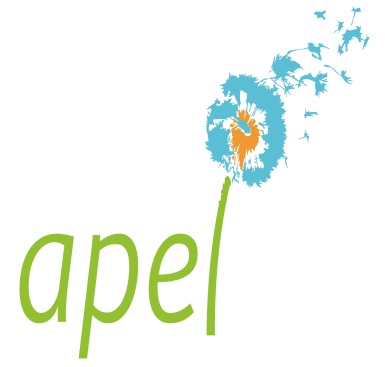 de 16h30 à 19h00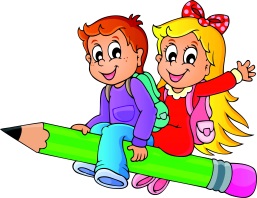 dans les locaux de l’école du Sacré Cœur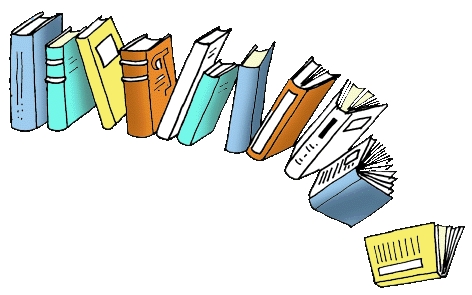 